О внесении изменений в распоряжение от 14.05.2019  №27-рВ соответствии со ст. ст. 12, 132 Конституции Российской Федерации,  Федеральными законами от 6 октября 2003 г. № 131-ФЗ «Об общих принципах организации местного самоуправления в Российской Федерации», от 24.07.2007 № 209-ФЗ «О развитии малого и среднего предпринимательства в Российской Федерации»,решением Совета депутатов №47 от 29.07.2021г Об утверждении Положения о порядке формирования, ведения и обязательного опубликования перечня муниципального имущества муниципального образования Костинский сельсовет, свободного от прав третьих лиц, используемого в целях предоставления его во владение и (или) в пользование на долгосрочной основе субъектам малого и среднего предпринимательства и организациям, образующим инфраструктуру поддержки субъектов малого и среднего предпринимательства:1.Внести в распоряжение №27-р от 14.05.2019 Об утверждении Перечня муниципального имущества муниципального образования Костинский сельсовет подлежащего передаче во владение и (или) в пользование субъектам малого и среднего предпринимательства и организациям, образующим инфраструктуру поддержки субъектов малого и среднего предпринимательства следующие изменения:1.1. Приложение к распоряжению изложить в новой редакции согласно приложению.2. Контроль за исполнением настоящего распоряжения оставляю за собой.3. Распоряжение вступает в силу со дня подписания.Глава муниципального образования                                            Ю.А.СолдатовРазослано: в дело, прокурору	Приложение №1к распоряжению  администрацииот 10.01.2023 №06-рПеречень муниципального имуществамуниципального образования Костинский сельсовет,подлежащего передаче во владениеи (или) в пользование субъектам малого и среднегопредпринимательства и организациям, образующиминфраструктуру поддержки субъектовмалого и среднего предпринимательства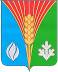 № п/пНаименование объектаИдентификационные характеристикиАдрес объекта недвижимостиПлощадь (кв.м)Фактическое и (или) предполагаемое целевое использование объектаПримечание12345671Земельный участок Кадастровый номер№ 56:16:0000000:3344, категория земель: земли сельскохозяйственного назначенияРоссийская Федерация, Оренбургская область, Курманаевский район, МО Костинский сельсовет, АО «Тананык», земельный участок расположен в центральной части кадастрового квартала 56:16:00000002267700Для сельскохозяйственного использования2Земельный участокКадастровый номер№ 56:16:0907004:4, категория земель: земли сельскохозяйственного назначенияРоссийская Федерация, обл. Оренбургская, р-н Курманаевский, с/с Костинский, земельный участок расположен в северо-западной части кадастрового квартала 56:16:090700423000 Для сельскохозяйственного использования-3Земельный участокКадастровый номер№ 56:16:0907005:10, категория земель: земли сельскохозяйственного назначенияРоссийская Федерация, обл. Оренбургская, р-н Курманаевский, с/с Костинский, земельный участок расположен в южной части кадастрового квартала 56:16:090700551000Для сельскохозяйственного использования-